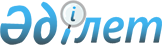 О внесении изменений и дополнений в приказ исполняющего обязанности Министра сельского хозяйства Республики Казахстан от 31 июля 2015 года № 16-05/715 "Об утверждении положения о Комитете ветеринарного контроля и надзора Министерства сельского хозяйства Республики Казахстан"Приказ Министра сельского хозяйства Республики Казахстан от 15 ноября 2021 года № 329
      ПРИКАЗЫВАЮ:
      1. Внести в приказ исполняющего обязанности Министра сельского хозяйства Республики Казахстан от 31 июля 2015 года № 16-05/715 "Об утверждении положения о Комитете ветеринарного контроля и надзора Министерства сельского хозяйства Республики Казахстан" (зарегистрирован в Реестре государственной регистрации нормативных правовых актов № 12013) следующие изменения и дополнения:
      заголовок изложить в следующей редакции, текст на казахском языке не меняется:
      "Об утверждении Положения о Комитете ветеринарного контроля и надзора Министерства сельского хозяйства Республики Казахстан";
      в Положении о Комитете ветеринарного контроля и надзора Министерства сельского хозяйства Республики Казахстан, утвержденном указанным приказом:
      заголовок изложить в следующей редакции, текст на казахском языке не меняется:
      "Положение о Комитете ветеринарного контроля и надзора Министерства сельского хозяйства Республики Казахстан";
      в пункте 15:
      дополнить подпунктом 7-1) следующего содержания:
      "7-1) выдает ветеринарно-санитарное заключение на объекты государственного ветеринарно-санитарного контроля и надзора;";
      дополнить подпунктом 13-8) следующего содержания:
      "13-8) осуществляет государственный ветеринарно-санитарный контроль и надзор за осуществлением ветеринарных мероприятий по охране территории Республики Казахстан от заноса и распространения заразных и экзотических болезней животных из других государств;";
      подпункты 15), 31), 32), 33), 34), 35), 36) и 37) исключить;
      подпункт 39) изложить в следующей редакции:
      "39) рассматривает, согласовывает в случаях, предусмотренных Законом Республики Казахстан "О государственном имуществе", и утверждает планы развития республиканских государственных предприятий и отчеты по их исполнению;";
      подпункт 41) изложить в следующей редакции:
      "41) разрабатывает, утверждает, заменяет и пересматривает профессиональные стандарты на услуги, оказываемые государственными юридическими лицами, по согласованию с уполномоченным государственным органом по труду;";
      дополнить подпунктами 42), 43), 44), 45), 46), 47), 48), 49), 50), 51), 52), 53), 54), 55), 56), 57), 58), 59), 60), 61), 62) и 63) следующего содержания:
      "42) осуществляет реализацию государственной политики по управлению государственным имуществом в соответствующей отрасли, в пределах своей компетенции разрабатывает, утверждает нормативные правовые акты в сфере управления государственным имуществом соответствующей отрасли;
      43) осуществляет контроль за сохранностью имущества республиканских юридических лиц и выполнением планов развития республиканскими государственными предприятиями;
      44) осуществляет контроль и анализ выполнения планов развития республиканских государственных предприятий, контролируемых государством акционерных обществ и товариществ с ограниченной ответственностью в соответствующей отрасли;
      45) выдает заключение об условиях переработки товаров в соответствии с законодательством Республики Казахстан;
      46) утверждает рекомендации и методические указания по осуществлению ветеринарных мероприятий;
      47) осуществляет мониторинг безопасности ветеринарных препаратов, кормов и кормовых добавок с целью определения их соответствия требованиям ветеринарных нормативов;
      48) согласовывает нормативно-техническую документацию на новые, усовершенствованные ветеринарные препараты, на производство пищевой продукции, кормов и кормовых добавок физическим и юридическим лицам;
      49) осуществляет государственную регистрацию впервые производимых (изготавливаемых) и впервые ввозимых (импортируемых) на территорию Республики Казахстан кормовых добавок;
      50) ведет Государственный реестр кормовых добавок, разрешенных к производству (изготовлению), ввозу (импорту), применению и реализации на территории Республики Казахстан;
      51) выдает предписания об устранении нарушений требований Закона Республики Казахстан "О безопасности пищевой продукции";
      52) присваивает учетные номера объектам производства пищевой продукции, подлежащей ветеринарно-санитарному контролю и надзору и ведет их реестр;
      53) организует и осуществляет государственный контроль и надзор за:
      соблюдением требований, установленных законодательством Республики Казахстан о безопасности пищевой продукции, подлежащей ветеринарно-санитарному контролю и надзору;
      деятельностью физических и юридических лиц, осуществляющих ветеринарно-санитарную экспертизу пищевой продукции по определению ее безопасности;
      54) осуществляет ветеринарно-санитарный контроль, надзор и мониторинг объектов внутренней торговли в целях выявления и выработки мер по недопущению реализации опасной пищевой продукции, подлежащей ветеринарно-санитарному контролю и надзор;
      55) осуществляет ветеринарно-санитарный контроль и надзор за безопасностью пищевой продукции, подлежащей ветеринарно-санитарному контролю и надзору, в процессах (на стадиях) производства (изготовления) и оборота пищевой продукции;
      56) присваивает учетные номера объектам производства, осуществляющим выращивание животных, заготовку (убой), хранение, переработку и реализацию животных, продукции и сырья животного происхождения, а также организациям по производству, хранению и реализации ветеринарных препаратов, кормов и кормовых добавок и ведение их реестра;
      57) обеспечивает подготовку бюджетной заявки Комитета, территориальных подразделений Комитета, представление ее в Министерство, а также выполнение иных процедур бюджетного процесса;
      58) устанавливает порядок осуществления мониторинга безопасности ветеринарных препаратов, кормов и кормовых добавок с целью определения их соответствия требованиям ветеринарных нормативов;
      59) реализовывает принципы надлежащей лабораторной практики в соответствии с правилами, утвержденными уполномоченным органом в сфере технического регулирования;
      60) разрабатывает (участвует в разработке) нормативно-методической базы в области надлежащей лабораторной практики;
      61) подготавливает предложения по созданию, модернизации и оснащению органов по подтверждению соответствия и лабораторий по продукции, подлежащей обязательному подтверждению соответствия;
      62) участвует в работе по включению или исключению органов по оценке соответствия в национальную часть (из национальной части) единого реестра органов по оценке соответствия Евразийского экономического союза;
      63) осуществляет государственный контроль и надзор в порядке, определенном Предпринимательским кодексом Республики Казахстан, за соблюдением требований соответствующих технических регламентов в рамках установленной компетенции.";
      в пункте 20:
      подпункт 2) изложить в следующей редакции:
      "2) представляет руководству Министерства предложения по структуре и штатной численности Комитета;";
      дополнить подпунктом 12-1) следующего содержания:
      "12-1) утверждает структуру и штатную численность территориальных подразделений Комитета;";
      подпункт 17) изложить в следующей редакции:
      "17) курирует юридическую, кадровую и бухгалтерскую службы Комитета;".
      2. Комитету ветеринарного контроля и надзора Министерства сельского хозяйства Республики Казахстан в установленном законодательством порядке обеспечить:
      1) направление электронной копии настоящего приказа в Республиканское государственное предприятие на праве хозяйственного ведения "Институт законодательства и правовой информации Республики Казахстан" Министерства юстиции Республики Казахстан для включения в Эталонный контрольный банк нормативных правовых актов Республики Казахстан;
      2) размещение настоящего приказа на интернет-ресурсе Министерства сельского хозяйства Республики Казахстан;
      3) принятие иных мер, вытекающих из настоящего приказа.
      3. Контроль за исполнением настоящего приказа возложить на курирующего вице-министра сельского хозяйства Республики Казахстан.
      4. Настоящий приказ вводится в действие со дня его подписания.
					© 2012. РГП на ПХВ «Институт законодательства и правовой информации Республики Казахстан» Министерства юстиции Республики Казахстан
				
      Министр сельского хозяйстваРеспублики Казахстан 

Е. Карашукеев
